Introductory letter for position of: Director of the ArtsThank you for expressing an interest in the role as ‘Director of the Arts’We are looking for an outstanding teacher and leader who can really promote teaching and learning and therefore outcomes across all of the Arts subjectsYou will lead and manage a small team of curriculum leaders ensuring that schemes of work, resources and teaching practices are as best as they can be – you will not accept second best.As a highly driven and organised leader you will be able to quality assure teaching and assessment, analyse data and be able to take the necessary action to improve standards. You will ask a lot of yourself and those you manage – but in a way that brings the best out of everyone.As a school we want the ‘Arts’ to be put back on the map – to be the beating heart of the school. In many ways the ‘Arts’ are in the doldrums, despite a number of successes there is much room for improvement – you will be leading on this.Currently the position is only open to those staff who can teach Art  (Up to GCSE level) as their primary subject – you will naturally have a love of Music, Photography and Performing Arts but won’t be teaching this.For information we offer 1 lesson per week of Drama, Art and Music in the lower school.In previous years we have offered an early GCSE (start in Year 9 – end in Year 10) as well as a traditional 2 Year 10/11 courses. We are possibly looking at a 3 year GCSE model for next academic year.This academic year we have:6 GCSE Art classes1 Btec PA2 GCSE Music3 GCSE PhotographyThere are 3 Curriculum Leaders as well as teachers and a Music Technician.You will be a self-starter, confident and able to make key decisions, but you will be supported by a Vice Principal (the school has 3 VP’s) via weekly/bi-weekly line management meetings. The current VP is Ellie Gordon.The Interview Process will include:Observation of you teaching an Art lessonYou observing others in the faculty and feeding back to the co-observerA data exerciseA 10 minute Presentation entitled “3 year vision for the Arts”Formal InterviewThe closing date for the post is Wednesday 22nd November 2017The interviews will be held in the week beginning Monday 27th November 2017The post starts immediately after the Easter break (Summer Term)Ellie Gordon, Vice Principal, will be offering potential candidates the opportunity to visit the school at the following times:Thursday 9th November at 2pmTuesday 14th November at 9amPlease contact our PA Glenda Canham at Glenda.canham@bexhillacademy.org to register you interest in a visitIf you decide to apply please ensure you give us a clear indication of your past success stories and your ability to strategically lead a faculty. An outline of your ‘vision’ would also be helpful.We very much look forward to hearing from you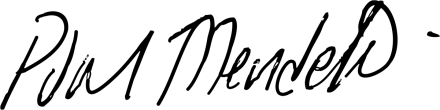 Paul MendelaVice Principal